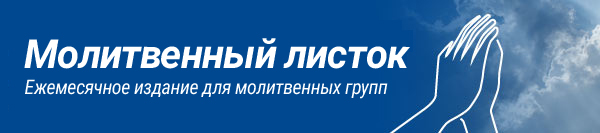 Сентябрь-2016Египет – Принят новый закон о строительстве церквей; 70% церквей, разрушенных в августе 2013 года, восстановленыПакистан – Рассмотрение апелляции Аасии Биби назначено на вторую неделю октябряИндия – На 1 октября христиане планируют масштабные протесты против усиливающихся гоненийИран – Спустя две недели после рейда на домашнюю церковь сотрудники силовых структур похищают христиан, обратившихся из ислама Нигерия – Нападения на христиан продолжаются; лидеры "Боко харам" говорят, что будут и дальше преследовать христианКамерун – Похищенный христианин остается в руках боевиков; месть «Боко харам»Россия – Первый пастор привлечен к ответственности за нарушение нового закона об антитеррористической деятельностиСудан – Суд рассматривает дело против четверых христиан, которым может грозить смертная казньУзбекистан – Президент, при котором христиане испытывали притеснения, ушел из жизниНе бойся, ибо Я с тобою; не смущайся, ибо Я Бог твой; Я укреплю тебя, и помогу тебе, и поддержу тебя десницею правды Моей.Исайя 41:10египет – принят новый закон о строительстве церквей; 70% церквей, разрушенных в августе 2013 года, восстановленыСлава Богу, парламент Египта одобрил новый долгожданный закон, который должен облегчить строительство и восстановление церквей. 30 августа две трети голосов поддержали законопроект. Это поистине историческое событие и важный прорыв, ведь строительство церквей до этого момента жестко регулировалось указом от 1856 года, принятым еще во времена Османской империи.И это еще не все хорошие новости. Армия Египта восстановила 70% церквей, разрушенных в августе 2013 года сторонниками Братьев-мусульман после свержения президента Мухаммеда Мурси. В январе этого года президент Ас-Сиси пообещал восстановить все церкви, пострадавшие во время беспорядков, - таких всего около 70-ти. И все они должны быть восстановлены до конца года.Молитесь о том, чтобы этот новый законопроект о строительстве церквей исполнялся на местном уровне. Молитесь о Божьей защите для всех христиан и церквей Египта. Просите Бога быть щитом для верующих Египта, которые до сих пор подвергаются нападкам, особенно в сельских районах. Молитесь о том, чтобы все виновные в недавних нападениях на христиан были привлечены к ответственности.Вверхпакистан – рассмотрение апелляции аасии биби назначено на вторую неделю октябряВознесите Господу в молитве предстоящее слушание в Верховном суде, на котором будет рассматриваться апелляция Аасии Биби. Слушание назначено на вторую неделю октября.Христианка, мать пятерых детей, Аасия была приговорена в ноябре 2010 года к смерти, по закону о богохульстве. Ее признали виновной в оскорблении Мухаммеда в разговоре с женщинами, с которыми работала Аасия.Предстоящее слушание дает надежду на положительное разрешение этой ситуации, но есть опасения, что многочисленные требования в поддержку ее смертного приговора приведут к тому, что слушание вновь отложат. А возможно, протесты повлияют и на само решение апелляционного суда и вызовут новую волну гонений на христиан по всему Пакистану.В то же время один из судей Пакистана, расследовавший беспорядки в Годжре в августе 2009 года, когда были убиты 8 христиан, порекомендовал пересмотреть закон о богохульстве, в частности пять положений этого закона, касающихся ислама. По его мнению, закон необходимо пересмотреть, чтобы избежать недопониманий и злоупотреблений и убедиться, что закон не противоречит Статье 25 Конституции Пакистана, которая провозглашает равенство всех граждан.Молитесь о том, чтобы рассмотрение апелляции состоялось, как запланировано, и чтобы оно было справедливым и непредвзятым и привело к оправданию и освобождению Аасии Биби. Молитесь о Божьей защите для всех христиан Пакистана во время предстоящего слушания. Молитесь о том, чтобы рекомендации суда о пересмотре закона о богохульстве были выполнены и разрушительная сила этого пресловутого закона была сломлена.Вверхиндия – на 1 октября христиане планируют масштабные протесты против усиливающихся гоненийВ субботу 1 октября различные христианские деноминации Индии объединятся вместе против растущих гонений и дискриминации, с которыми сталкиваются христиане в этой стране. Акция была инициирована Всеиндийским фронтом христианских меньшинств (AICMF) и пройдет во всех 29 штатах Индии. Верующие хотят обратиться к “общественным силам”, создающим атмосферу страха среди христианских общин, а также побудить правительство делать больше для защиты христиан в местах их собраний.За первые 6 месяцев этого года было зафиксировано около 200 случаев антихристианского насилия.Вознесите в молитве это предстоящее мероприятие, чтобы Бог “сделал несравненно больше всего, чего мы просим, или о чем помышляем…” (Ефесянам 3:20). Молитесь о Божьей защите для всех уязвимых и гонимых христиан Индии. Молитесь о правительстве Индии и местных властях, чтобы они признали свою ответственность заботиться обо всем народе и старались обеспечить безопасность всем гражданам.Вверхиран – спустя две недели после рейда на домашнюю церковь сотрудники силовых структур похищают христиан, обратившихся из ислама 26 августа агентами иранской разведки были арестованы пятеро христиан, обратившихся из ислама, в то время, когда они проводили время со своими семьями в округе Фирузкух на севере Тегерана. Инцидент произошел спустя две недели после рейда на домашнюю церковь в Исфахане и ареста 11-ти христиан. В августе по всему Ирану были арестованы как минимум 43 верующих.Молитесь о безопасности и освобождении всех христиан, которые сейчас находятся в тюрьмах Ирана. Просите Господа защитить и укрепить Свою Церковь в Иране. Молитесь о том, чтобы Бог открывался тем, кто притесняет христиан, угрожает им, подвергает их арестам и лишает свободы.Вверхнигерия – нападения на христиан продолжаются; лидеры боко харам говорят, что будут и дальше преследовать христиан21 августа пастор Лука Убангари был в евангелизационной поездке в селение Голкофа, что на северо-востоке Нигерии, по дороге домой его подстерегли и застрелили. В убийстве подозревают мусульман народности фулани, очень жестоких гонителей христиан.22 августа произошел еще один трагический случай: одного студента-христианина в штате Замфара (на севере Нигерии) группа студентов-мусульман обвинила в оскорблении ислама и Мухаммеда и избила его. В нападение вмешался один мусульманин и отвез пострадавшего в больницу, в ответ толпа студентов напала на дом того человека, который помог христианину, и подожгла его, в результате нападения погибли 8 человек. Христианам Нигерии угрожают дальнейшие нападения. Новый лидер исламистской группировки «Боко харам» Абу Мусаб аль-Барнави заявил, что они прекратят беспорядочные нападения на мусульман и христиан, а вместо этого перейдут к тому, чтобы “взорвать каждую церковь, которую смогут найти, и убить всех христиан, которые встретятся на пути”.Просите Господа окружить родных и близких пастора Луки Своей любовью, миром и утешением. Молитесь также об утешении скорбящих близких тех восьми мусульман, что погибли из-за поджога, который устроили мусульманские студенты в отместку тому мусульманину, что спас студента-христианина. Молитесь о Божьей защите для всех христиан Нигерии теперь, когда «Боко харам» угрожает сосредоточиться целиком на христианах.Вверхкамерун – похищенный христианин остается в руках боевиков; месть «боко харам»Вознесите в молитве  христиан в городе Колофата на севере Камеруна. Недавно там произошло два нападения, виновниками которых считают боевиков «Боко харам».12 августа исламисты похитили четверых христиан, работавших в поле. Двух христианок отпустили, чтобы они принесли выкуп 100,000 африканских франков (около 130 фунтов – а средняя зарплата в Камеруне - около £2,000 в год) за остальных – за мужа и свекровь одной из них. Выкуп был заплачен, но боевики отпустили только свекровь, а муж остался у них и, похоже, его уже вывезли из этого региона.Другой случай в Колофате произошел 14 августа. На город напали исламисты, из-за грабежей и мародерства жители были вынуждены побросать все и спасаться бегством. Был убит Гаваза Альхаджи, отец троих детей. Глава местной церкви в Камеруне сообщил Фонду Варнава, что его убили, вероятно, из-за того, что полгода назад он был частью группы, напавшей на членов группировки «Боко харам», отправившихся в магазин Колофаты. Власти наградили его медалью за отвагу и наградили 600,000 франков ($1,030). Вероятно, это послужило причиной для нападения исламистов, и те сделали все, чтобы отомстить ему. Молитесь о благополучном освобождении христианина, который остается в руках исламистов. Молитесь о том, чтобы семья Гавазы Альхаджи утешилась словами Псалма 67:6 – “Отец сирот и судья вдов Бог во святом Своем жилище”. Просите Господа  сохранить от зла христиан на севере Камеруна, которые подвергаются нападениям исламских группировок.Вверхроссия – первый пастор ПРИВЛЕЧЕН К ОТВЕТСТВЕННОСТИ за нарушение нового закона об антитеррористической деятельностиПервым, кого привлекли к ответственности за нарушение нового российского закона об антитеррористической деятельности, жестко ограничившим религиозную свободу, стал пастор церкви. 20 июля – в первый день действия нового закона – была проведена проверка детского христианского лагеря в Ноябрьске, Сибирь. В результате пастору предъявили обвинение в “совершении миссионерской деятельности”. Его признали виновным и оштрафовали на 5,000 рублей. Всего по этому закону были предъявлены обвинения шестерым, четверо из которых христиане (двое из них – не граждане России), и все они были признаны виновными.Просите Господа  даровать мудрость и смелость христианам России и всем приезжим верующим, которые стараются служить Богу в свете нового законодательства. Молитесь о том, чтобы власти России вняли опасениям христиан относительно нового закона и пересмотрели его.Вверхсудан – суд рассматривает дело против четверых христиан, которым может грозить смертная казньВознесите в молитве четверых христиан в Хартуме, столице Судана, которые сейчас находятся под следствием. Их обвиняют в совершении по меньшей мере семи преступлений, среди которых – разжигание войны против государства и шпионаж, за каждое из которых предусмотрена смертная казнь в качестве высшей меры. Среди обвиняемых – трое граждан Судана и один сотрудник чешской благотворительной организации.Священник Хассан Абдурахим и выпускник Абдулмонем Абдумавла находятся под арестом с декабря 2015 года, а священник Кува Шамаль был задержан в мае 2016-го. Петр Ясек тоже был арестован в декабре 2015 года, всего через четыре дня после прибытия в страну. Новостной портал Sudan Tribune сообщает, что, согласно Mladá fronta Dnes, ежедневной чешской газеты, Ясека задержали за сбор сведений о гонениях на христиан в Судане.Молитесь о том, чтобы слушание было честным и справедливым и чтобы им не предъявляли никаких ложных обвинений. Просите Господа подкрепить и умудрить всех христиан в Судане, которые постоянно находятся под давлением и гонениями, нередко со стороны исламистского правительства страны, которое управляет страной в соответствии с шариатом. Молитесь о том, чтобы все христиане Судана получили больше свободы жить по вере и делиться ею с другими.Вверхузбекистан – президент, ПРИ КОТОРОМ ХРИСТИАНЕ ИСПЫТЫВАЛИ ПРИТЕСНЕНИЯ, ушел из жизниВознесите в молитве Узбекистан, потрясенный неожиданной кончиной 78-летнего президента Ислама Каримова, который правил государством 27 лет – со времени отделения от Советского Союза. При его власти Узбекистан был одной из самых репрессивных республик Центральной Азии в отношении христиан, верующим там приходилось очень нелегко. Президент Каримов не подготовил себе преемника.Молитесь о том, чтобы Бог усмотрел назначение нового президента и чтобы под новым руководством христиане обрели больше свободы.ВверхФонд Варнаваbarnabasfund.ru